State Competition ChecklistApril 19th-20th, 2018Tacoma Convention CenterTacoma, WADisclaimer:  Check with your school district guidelines regarding overnight travel and deadlines.  There may be additional paperwork or requirements separate from what is listed in this checklist.Below are deadlines for WCTSMA State Competition 2019 and items that you need to remember to bring with you to the competition.  If you have any questions, please e-mail Bud Bannon at secretary.wctsmabod@gmail.com or Heather Sevier at president.wctsmabod@gmail.comTranscripts may be mailed to:Larry Howe360 Valley Mall Parkway #161East Wenatchee, WA  98802School DeadlinesWCTSMA Deadlines/Things to Bring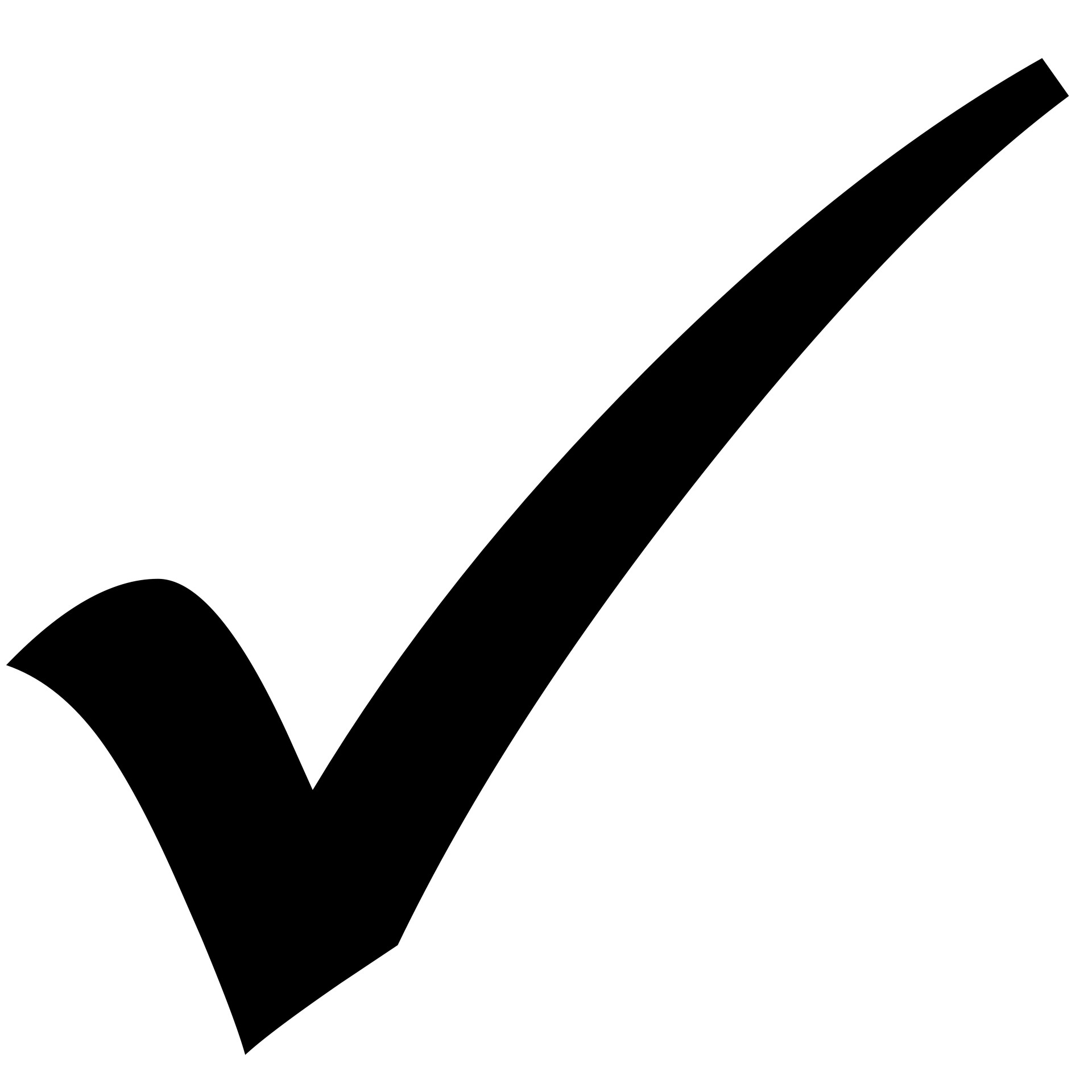 TaskDeadlineGPA Transcripts mailed to Larry HowePOSTMARKED by March 22, 2019ASB fundraiser formAt least 2 weeks prior to fundraiserASB reconciliation formAt least 2 weeks prior to fundraiserASB requisition (participation fees, lodging, dining, transportation)At least 2 weeks prior to fundraiserCTE requisition  (instructor fees/student fees as applicable)At least 2 weeks prior to fundraiserSchool Field Trip PaperworkAt least 4 weeks prior to eventSchool Transportation PaperworkAt least 4 weeks prior to eventPre-arranged Absence Request Form1 week prior to eventSchool Medical Form1 week prior to eventSchool Overnight Form1 week prior to eventProgram Competition Code of Conduct1 week prior to eventTaskDeadlineHotels reserved: Block WCTSMAJanuary ASAPScholarshipsFebruary 11, 2019WCTSMA Registration/PaymentMarch 15, 2019WCTSMA EPAC (2/school)March 15, 2019WCTSMA Name SubmissionMarch 22, 2019GPA Transcripts to Larry HowePOSTMARKED BY March 22, 2019Student Forum APPLICATIONNo later than March 22, 2019FINAL Student Forum submittedBY April 12th, 2019Poster SubmissionsBY April 5th, 2019Student Officer Applications: e-mail to stateofficerdirector.wctmabod@gmail.comBY April 5th, 2019WCTSMA Check-inApril 18-19, 2019WCTSMA Adult Code of ConductBring with youWCTSMA Participant Code of ConductBring with youWCTSMA Medical Release FormBring with youCPR Face MasksBring with youStudent Forum Flash DrivesBring with youPosterBring with you